I. BASIC INFORMATIONProfessor Travis Rodgers, PhDRequired TextbooksThere are no required texts for this course. All course materials will be posted in Canvas. You are required to have these materials with you in class, either as a printed copy or an electronic copy.II. COURSE INFORMATIONCourse Catalog DescriptionStudy of major theoretical principles on which claims to good life and moral action have been based, such as consequentialism, deontology, and virtue ethics. Each theory will be illustrated by representative selections from works of great philosophers from the classical period to the present. This is a Gordon Rule course, which requires demonstration of college level writing skills through multiple assignments. Minimum grade of C required if used to satisfy Gordon Rule requirement.Course Learning OutcomesStudents will identify key assumptions and implications of major moral theories.
Students will identify key assumptions and key arguments in contemporary moral debates.
Students will evaluate arguments about contemporary moral issues for coherence and plausibility, using their understanding of moral theories.
Students will construct moral arguments.
Students will identify the connections between moral perspectives and personal and civic responsibilities.
Students will demonstrate college-level writing.III. STUDENT SUCCESS INFORMATIONCourse StructureThis class uses the Mastery Learning approach. You can work mostly at your own pace through this class (but you must submit the orientation quiz by the first Thursday of the first week of class - see details below). All materials are posted in the Lessons pages. Course NavigationThis course is set up to use the Modules/Home view in Canvas. You will see Skills and Lessons. GradesThis course uses the Point-by-Point teaching and assessment approach. This approach has two components.Component 1: Mastery LearningAny assessment you submit demonstrates Mastery (90%+), Proficiency (60%+), or is considered Incomplete. If you score Incomplete, you must resubmit your assignment. If you score Proficient but not Mastery, you may resubmit your assignment.Component 2: Step-by-Step AssessmentThere are ten steps in this class, starting with step 1 (which should be within reach for a student starting this class) and climbing to step 10 (which would be very difficult for someone who has not taken this class).As you earn a step (by scoring Proficient or Mastery), you can move onto the next step. You may not move on to the next step until you demonstrate Proficiency or Mastery.GradingThere are Ten Steps. Each step is graded this way:“Incomplete”	0 points earned		Any grade below 60%, doesn’t follow directions, Academic Dishonesty	“Proficient”	1 point earned		Any grade of at least 60% but lower than 90%	“Mastery”	2 points earned		Any grade of at least 90%Course GradeA	Earn 18-20 pointsB	Earn 15-17 pointsC	Earn 10-14 pointsD	Earn 5-9 pointsF	Fail to earn a D grade.Due DatesRemember: due dates matter only in terms of how frequently you can submit assignments. All materials for online classes are due Thursday by 11:59 PM, Eastern Time. If something strange and unusual happens and Valencia as a college changes its schedule, I will email you any updates to our schedule. For face-to-face classes, one day per week will be designated as an assessment day. You can submit assignments only on assessment days.*IV. COURSE POLICIESLate WorkThere is no such thing as late work in this class. If you do not submit anything in a week, you lose nothing except an opportunity to earn more points. The sole exception is that you must submit the orientation quiz in the first week of class, or you will be withdrawn as a No Show. And all materials must be submitted by the last meeting date.No-Show PolicyIf you do not complete the Orientation Quiz by the due date, you will be withdrawn from the class as a "no show". If you are withdrawn as a “no show,” you will be financially responsible for the class and a final grade of “WN” will appear on your transcript for the course.AttendanceAttendance and participation are crucial to your success. For online courses, attendance is determined by consistently logging in and accessing the course content and completing courses in accordance with the syllabus. In the event of absence from a classroom course or the inability to participate in an online or hybrid/mixed-mode course, you should contact your professor as soon as possible to indicate the reason and to inquire whether make-up work is possible.IllnessIf you are unable to participate in the course due to illness, family emergency, etc., please communicate with me as soon as possible in order to create a plan to complete any missed assignments so that your learning can progress in your course. In the case of a prolonged online absence, please communicate with me as soon as possible in order to create a plan for the best course of action.Withdrawal PolicyPer Valencia policy a student who withdraws from class before the established deadline for a particular term will receive a grade of “W." A student is not permitted to withdraw after the withdrawal deadline. If you do not intend to complete the course, you must withdraw yourself prior to the withdrawal date.I - your instructor - will never withdraw you unless ordered to do so by Valencia College. If you complete the required assignment to avoid a No Show, then you're part of the class unless you change that.Student Code of ConductValencia is dedicated not only to the advancement of knowledge and learning but also to the development of responsible personal and social conduct. As a registered student, you assume the responsibility for conducting yourself in a manner that contributes positively to Valencia’s learning community and that does not impair, interfere with, or obstruct the orderly conduct, processes, and functions of the college as described in the Student Code of Conduct.Academic HonestyAll forms of academic dishonesty are prohibited at Valencia College. Academic dishonesty includes, but is not limited to, acts or attempted acts of plagiarism, cheating, furnishing false information, forgery, alteration or misuse of documents, misconduct during a testing situation, facilitating academic dishonesty, and misuse of identification with intent to defraud or deceive.All work submitted by students is expected to be the result of the students' individual thoughts, research, and self-expression. Whenever a student uses ideas, wording, or organization from another source, the source shall be appropriately acknowledged. If a student is caught submitting plagiarized work a first offense will result in losing any credit for that assignment. You will not be able to resubmit for credit. A second offense will result a class grade of F.Note that when I ask you to complete an assignment, unless otherwise indicated, you are to use only course materials to answer the questions or solve the problems. This is not a test of your knowledge prior to this class. It is an assessment of your mastery of this content.Copyright PolicyTo avoid copyright infringement, any materials produced specifically for this class can ONLY be used during this term for this class.Third-Party Software & FERPA PolicyValencia College has a firm commitment to protecting the privacy rights of its students. Third-party software privacy policies will be provided at the point of use within the course. Additionally, faculty and staff abide by the stipulations of the Family Educational Rights and Privacy Act (FERPA).V. ADDITIONAL POLICIESFaculty/Student Communication“Valencia College is committed to providing each student a quality educational experience. Faculty members have set high standards of instruction for themselves and for you. If you have a problem in a class, your first step is to talk to your instructor. If you are still dissatisfied, you may talk with the academic dean of the division for your class. We will work together to resolve any issues that arise.”I can be reached by email at trodgers6@valenciacollege.edu . You should expect an email response within 24 hours. If you don't receive one, please email me again. Classroom Rules of Student BehaviorCollege policy prohibits children from attending lectures; please, do not violate this policy.Proper classroom etiquette is required for you to attend this class; please do not create distractions while the instructor is lecturing.  More than one warning for improper classroom behavior, following a referral to the academic dean or the calling of security, will be grounds to be dropped from the course without a refund.Under no circumstances will your test scores, total points or final grades be discussed on the telephone.  FERPA rights to privacy prevent the divulging of scores or related materials by that means.  Scores will only be given face-to-face with each student or by accessing your Atlas account.Baycare Behavioral Health’s Student Assistance Program“Valencia is committed to making sure all our students have a rewarding and successful college experience.  To that purpose, Valencia students can get immediate help that may assist them with psychological issues dealing with stress, anxiety, depression, adjustment difficulties, substance abuse, time management as well as relationship problems dealing with school, home or work.  Students have 24-hour unlimited access to the Baycare Behavioral Health’s confidential student assistance program phone counseling services by calling (800) 878-5470.  Three free confidential face-to-face counseling sessions are also available to students.”Students with Disabilities Information:"Students with disabilities who qualify for academic accommodations must provide a Notification to Instructor (NTI) form from the Office for Students with Disabilities (OSD) and discuss specific needs with the instructor, preferably during the first two weeks of class; accommodations will not be applied retroactively.  The Office for Students with Disabilities determines accommodations based on appropriate documentation of disabilities."West Campus SSB, Rm. 102 Phone: 407-582-1523 Fax: 407-582-1326College Catalog/Student Handbook/Policy ManualA full description of all College policies can be found in the College Catalog at 	http://www.valenciacollege.edu/catalog/  The Student Handbook can be found at: 	http://valenciacollege.edu/studentdev/CampusInformationServices.cfmThe Policy Manual can be found at http://www.valenciacollege.edu/generalcounsel/  The college calendar can be found at http://valenciacollege.edu/calendar/ for important dates.VI. SCHEDULE OF MATERIALSModule I: Making Moral JudgmentsWhat does it mean to make a moral judgment? What are the standards of evaluation?Module II: Ethics of ConsequencesWhat is good? Should we try to make the best world possible?Module III: Ethics of DutyAre there some things that we should not do, no matter how good the outcome? What is the nature of being “obligated” to do something?Module IV: TBAWe’ll work through either Distributive Justice or Living a Good Life.VII. IMPORTANT DATESSee Canvas for details.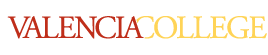 PHI 2600 Course SyllabusPhilosophy: CRN TBASemesterWest CampusModality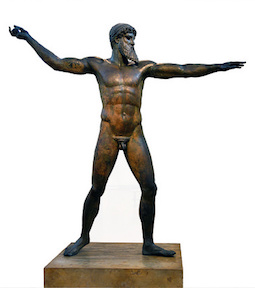 Contact InformationOffice: 5-259Phone: 407 582-1075Email: trodgers6@valenciacollege.eduTwitter: @TrodgersUCF*It is always best to see me in my office hours in person. Email is second best. Twitter is good for simple questions in virtual hours. Phone is least good.Office HoursTBA